2019年自行监测方案       企业名称： 侯马市汇丰生态建材有限公司  编制时间：       2019年1月5日      一、企业概况（一）企业基本情况介绍侯马市汇丰生态建材有限公司成立于2012年10月29日，现有职工30人。公司位于侯马市张村办大南庄村南，占地面积17406.4m2。公司新建年产18万吨钢渣微粉生产线，2013年1月6日，山西省发展和改革委员会以晋发改备案[2013]10号对该项目进行了备案，2013年1月，临汾市环境保护应用技术研究所编制了该项目环境影响报告表，侯马市环境保护局于2013年3月对其进行了批复，但是建设过程中生产工艺发生了改变，故侯马市汇丰生态建材有限公司又于2015年7月委托临汾市德清源环保科技服务有限责任公司编制完成了项目环境影响报告表，2015年10月侯马市环境保护局以侯环审函[2015]33号文对该项目环境影响报告表予以批复。该项目于2013年05月动工，于2014年底完工，2015年11月10日侯马市环境保护局以侯环审试[2015]21号试生产批复，2016年4月29日侯马市环境保护局以侯环审验[2016]6号对项目出具竣工环境保护验收意见函。生产工艺简介⑴原料制备湿钢渣（含水量10%-15%，粒径15mm-100mm）经汽车转运至钢渣原料堆场内进行堆存，湿钢渣（含水量10%以下）经装载机送至受料仓，经皮带输送机输送至筛分机进行筛分，有些大块钢渣经送到水泥加工车间，进行破碎掺入水泥工艺中使用。小颗粒（粒径小于30mm）钢渣经皮带机输送至立磨机。①钢渣立磨和烘干小颗粒钢渣送入SHMK32-4辊式立磨机中，进行粉磨，出磨物料细度4200cm2/g，同时往立磨机中通入由热风炉送至的热烟气，进行烘干物料，细颗粒物料送入成品仓。大颗粒由提升机送入中间料仓，中间料仓物料由皮带机送入立磨机中重新粉磨。为了保证立磨机的正常运转，不能使立磨机本身温度过高，立磨机外侧进行喷水降温，冷水由冷却塔系统提供。烘干后的钢渣产品经提升机送入2座φ14m×22m、1座φ9.5m×22m筒仓中储存；立磨机烟气经脉冲布袋除尘器处理后排放。钢渣初始水分10%、最终水分1%。烘干热源采用GXDF-8燃煤热风炉。燃煤为原煤，原煤由装载机送入受料仓，经提升机提升至煤仓，再经仓下调速圆盘给料机入热风炉燃烧。煤仓产尘点，采用设置集尘罩，依靠热风炉负压直接吸入热风炉燃烧。在钢渣烘干前后的皮带输送机上均设有电磁除铁器。⑵产品储存运钢渣微粉库其中一座设置一台散装机，成品库中的产品经散装机入罐车外运。其余各成品库库底设置气力输送机，经管道直接送到水泥生产线使用。各个仓顶均设有引风机，将仓顶、散装机产生的粉尘统一送往磨粉系统的布袋除尘器进行除尘。  工艺流程图见图1-1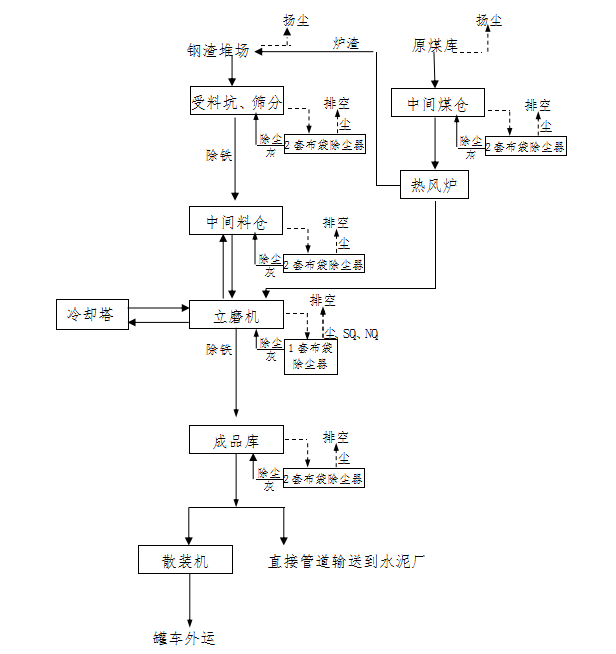 图1-1 工艺流程图（三）污染物产生、治理及排放情况1、大气污染源及其防治措施建设项目大气污染物排放分有组织排放和无组织排放两类。有组织排放是指从热力设备烟囱和通风设备排气筒排放，无组织排放是指物料在装卸堆存过程中自由散发，本工程粉尘排放以有组织排放为主。另外，建设项目原煤与产品运输过程中将会产生运输扬尘。（1）无组织排放①钢渣堆场扬尘：该项目对钢渣堆场建设6700m2的全封闭钢渣堆棚，对棚内配备1套雾炮降尘设施减小钢渣堆场的扬尘污染。②原煤堆场扬尘：该项目采用煤棚堆放原煤，煤没棚内配备1套雾炮降尘设施减少原煤堆场的煤尘排放。③物料运输：建设项目物料输送均采用封闭走廊，且对落料点皮带接头处进行密封，可有效抑制输送过程中的粉尘污染。 ⑵有组织排放①立磨机废气及产品储存及散装废气：项目立磨机废气配套一台脉冲式布袋除尘器，风机风量为225000Nm3/h。成品库及散装系统各配套一台脉冲式布袋除尘器。②钢渣受料坑、筛分废气：项目受料坑及筛分机上各安装了集尘罩和配套一套脉冲布袋除尘器。③钢渣中转仓储存及运输废气：中转仓储存及输送废气主要来源于仓顶废气和仓底配料废气。本项目在1个中转仓顶和落料点分别设置1台脉喷单机布袋除尘器。④原煤中转仓储存及运输废气：中转仓储存及输送废气主要来源于仓顶废气和仓底配料废气。本次建设项目在1个中转仓顶设置1台脉喷单机布袋除尘器。⑤产品储存及散装废气：建设项目有3座成品库，3座成品库依次使用，所以项目在3座成品库库顶设置了一套布袋除尘器，仓底设置了一套布袋除尘器，仓顶和仓底风机风量都为废气量2400Nm3/h。（3）运输扬尘原料进厂和产品外运过程中，均会产生道路扬尘，本项目钢渣和原煤运输过程中采取加盖篷布，同时限制装载量和车速、保持路面清洁并定期洒水，建设洗车平台等措施，来减少运输扬尘排放。2、水污染源及其防治措施建设项目生产过程中排放的废水为清净下水，生活采用旱厕，主要排水为洗漱废水。该项目建设30m3的废水收集池，生产废水循环利用，生活污水用于厂区绿化和厂区道路的洒水降尘。为了预防废水下渗对地下水造成不利影响，建设项目除绿化用地外，厂区全部采用混凝土进行硬化处理、各水池进行防渗处理，通过采取上述措施后，本次建设项目生产、生活产生的废水将不会发生渗漏，不会对地下水环境产生不利影响。3、噪声污染源及其防治措施建设项目各种噪声源及采取的治理措施见表1-1。表1-1  建设项目主要噪声设备及采取措施一览表4、一般固体废弃物及防治措施建设项目产生的一般固体废物主要为除尘灰、热风炉炉渣，另外还有少量的生活垃圾。其中，生产过程中产生的除尘灰全部返回生产工序，热风炉炉渣堆入钢渣堆场参与生产，生产过程中无工业固体废物外排；生活垃圾交由当地环卫部门集中处置。5、危险废物建设项目产生的危险废物包括电机、减速机设备润滑、检修过程，以及油站更滑润滑油产生的废矿物油及含废废矿物油废物，均转移至同为山西汇丰新型建材集团股份集团有限公司子公司的山西汇丰屹立环保科技有限公司，最终利用侯马市汇丰建材有限责任公司水泥窑协同处置。建设项目固体废物产生及排放情况见表1-2。表1-2    建设项目固体废物产生及排放情况实际建设与环评规模、生产机环保设施变更情况表1-3   环评对本工程的环保要求及完成情况一览表二、企业自行监测开展情况简介（一）编制依据1、依据《关于上报临汾市2018年山西省重点排污单位的函》临汾市环境保护局（2018年3月21日），本单位不属于重点排污单位；依据《固定污染源排许可分类管理名录》（2017年版），本单位为简化管理的单位。2、 ①《关于切实做好2019年排污单位自行监测及信息公开工作的通知》晋环监测 [2019] 9号。②《排污单位自行监测技术指南 总则》③《排污单位自行监测技术指南 水泥行业》（HJ 848-2017）（二）监测手段和开展方式为履行排污单位自行监测的职责，采取的污染物（废气、噪声）自行监测手段为手工监测。手工监测项目为委托监测，均委托有资质的第三方检测机构进行监测。手工监测内容（一）废气监测1、废气监测内容废气监测点位、监测项目及监测频次见表3-1。废气监测点位示意图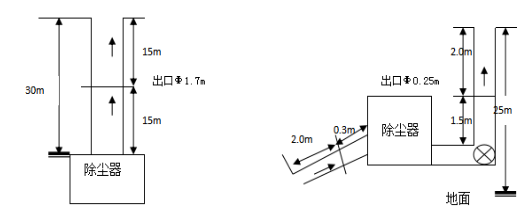 图3-2 立磨机监测点位示意图            图3-3钢渣中转仓监测点位示意图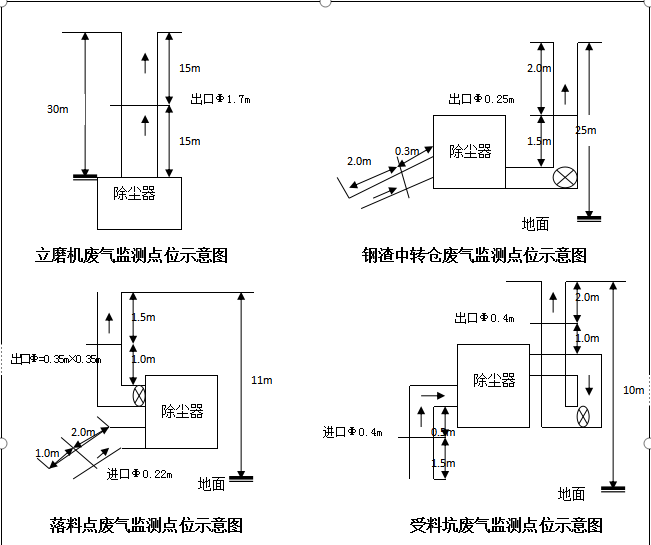 图3-4  落料点废气监测点位示意图           图3-5受料坑监测点位示意图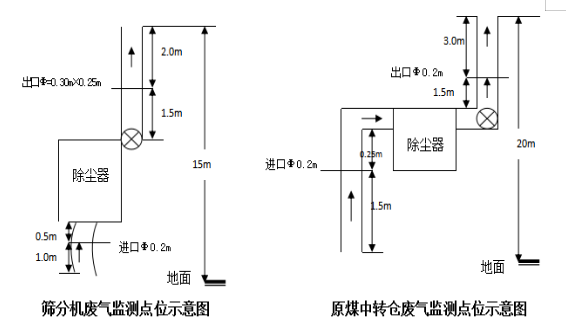 图3-6 筛分机监测点位示意图            图3-7原煤中转仓监测点位示意图 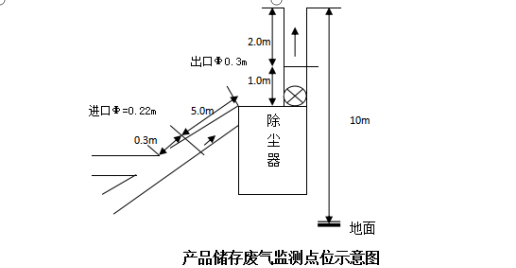 图3-8 产品储存废气监测点位示意图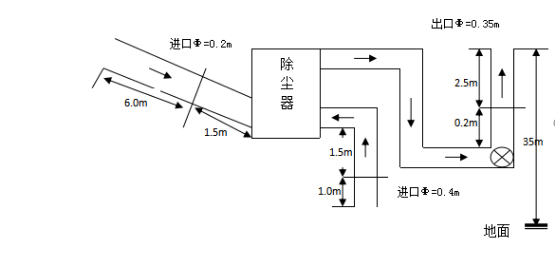 图3-9 散装废气监测点位示意图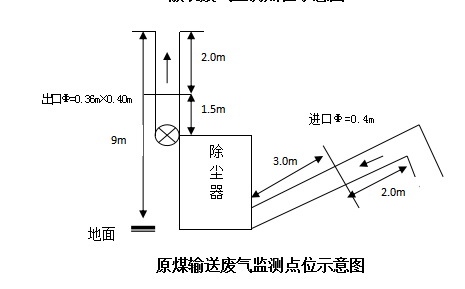 图3-10 原煤输送废气监测点位示意图3、废气监测方法及使用仪器废气污染物监测方法及使用仪器情况见表3-2。表3-2 废气污染物监测方法及使用仪器一览表（二）废水监测项目生产废水循环利用，生活污水用于厂区绿化和厂区道路的洒水降尘全厂无废水外排，因此不开展废水监测。（三）厂界噪声监测方案1、厂界噪声监测内容见表3-3.表3-3  厂界噪声监测内容一览表监测点位示意图图3-11 噪声监测点位示意图（四）手工监测质量保证1、机构和人员要求：排污单位对自测机构监测业务能力自认定情况，排污单位对自测机构人员上岗考核情况及人员持证上岗情况；接受委托的监测机构通过山西省检验检测机构资质认定并在有效期内。2、监测分析方法要求：采用国家标准方法、行业标准方法或生态环境部推荐方法。3、仪器要求：所有监测仪器、量具均经过质检部门检定合格并在有效期内使用，按规范定期校准。4、噪声监测要求：布点、测量、气象条件按照《工业排污单位厂界环境噪声排放标准》（GB12348-2008）中的要求进行，声级计在测量前、后必须在测量现场进行声学校准。5、记录报告要求：现场监测和实验室分析原始记录应详细、准确、不得随意涂改。监测数据和报告经“三校”“三审”。四、执行标准各类污染物排放执行标准见表4-1。表4-1  污染物排放执行标准六、委托监测本企业自行监测全部为手工监测。开展方式为委托监测，所有监测项目均委托通过山西省检验检测资质认定的社会监测机构代为开展监测。委托监测协议与自行监测方案一同报环保局备案，委托监测协议后附检验检测机构资质认定证书及附表等证明材料。七、信息记录和报告信息记录手工监测的记录 （1）采样记录：采样日期、采样时间、采样点位、采样时的样品数量、采样器名称、采样人姓名等。（2）样品保存和交接：样品保存方式、样品传输交接记录。（3）样品分析记录：分析日期、样品处理方式、分析方法、质控措施、分析结果、分析人姓名等。（4）质控记录：质控结果报告单。2、生产和污染治理设施运行状况记录监测期间排污单位及各主要生产设施运行状况（包括停机、启动情况）、产品产量、主要原辅料使用量、取水量、主要燃料消耗量、燃料主要成分、污染治理设施主要运行状态参数、污染治理主要药剂消耗情况等。日常生产中上述信息也需整理成台账保存备查。3、固体废物（危险废物）产生与处理状况 记录监测期间各类固体废物和危险废物的产生量、综合利用量、处置量、贮存量、倾倒丢弃量，危险废物还应详细记录其具体去向。信息报告编制自行监测年度报告，年度报告至少包括以下内容：监测方案的调整变化计变更原因；本单位及各主要生产设施全年运行天数，各个监测点、各监测指标全年监测次数，超标情况、浓度分布情况；按要求开展的周边环境质量影响状况监测结果；自行监测开展的其他情况说明；排污单位实现达标排放所采取的主要措施。七、自行监测信息公布（一）公布方式1、我公司按要求及时向生态环境主管部门上报自行监测信息，通过生态环境主管部门网站向社会公布自行监测信息。2、我公司通过企业网站公开自行监测信息，公开网站为：http://sxhfjcjt.com（二）公布内容1、基础信息：排污单位名称、法定代表人、所属行业、地理位置、生产周期、联系方式、委托监测机构名称等；2、自行监测方案（排污单位基础信息、自行监测内容如有变更，应重新编制自行监测方案，报生态环境主管部门备案并重新公布）；3、自行监测结果：全部监测点位、监测时间、污染物种类及浓度、标准限值、达标情况、超标倍数、污染物排放方式及排放去向；4、未开展自行监测的原因；5、自行监测年度报告；6、其他需要公布的内容。（三）公布时限1、手工监测数据应于每次监测完成后及时公布，公布日期不得跨越监测周期；2、2020年1月底前公布2019年度自行监测年度报告。序号噪声源运行台数实际采取防治措施1振动筛1基础减振、车间封闭2磨机1基础减振3高压风机1基础减振、安装消声器4离心风机7基础减振、安装消声器5水泵2柔性接头、车间封闭序号固体废物类别固体废物类别产生部位产生量(t/a)排放去向外排量(t/a)1一般工业固体废物除尘灰布袋除尘器5733生产过程01一般工业固体废物炉渣热风炉1800炉渣池01一般工业固体废物生活垃圾日常生活5送环卫部门垃圾清运点02危险废物废矿物油及含废矿物油废物电机、减速机设备润滑、检修过程，以及油站更滑润滑油产生1山西汇丰屹立环保科技有限公司0类型污染物名  称环评要求实际完成情况废气粉尘钢渣堆场防风抑尘网、煤棚建设6700m2的全封闭钢渣堆棚1座，570m2煤棚1座废气粉尘气箱脉冲布袋除尘器气箱脉冲布袋除尘器废气烟尘气箱脉冲布袋除尘器气箱脉冲布袋除尘器废气SO2钢渣吸附钢渣吸附废气粉尘集尘罩和脉喷单机布袋除尘器钢渣受料坑及筛分机各设1台布袋除尘器废气粉尘仓顶和仓底脉喷单机布袋除尘器仓顶和仓底脉喷单机布袋除尘器废气粉尘仓顶脉喷单机布袋除尘器仓顶设1台脉喷单机布袋除尘器，皮带落料点设1台脉喷布袋除尘器废气粉尘仓顶和仓底脉喷单机布袋除尘器仓顶和仓底脉喷单机布袋除尘器废气扬尘罐车运输或加盖篷布；路面洒水保洁、限值装载量和车速罐车运输或加盖篷布；路面洒水保洁、限值装载量和车速废气粉尘--设1台布袋除尘器废水SS、BODCOD等收集、沉淀后用于厂区绿化和抑尘生产废水循环利用，生活污水用于厂区绿化和厂区道路的洒水降尘噪声噪声厂房屏蔽、加强维护、减振、消音、吸声、合理安排噪声设备工作时间，避免高噪设备同时运行厂房屏蔽、加强维护、基础减振、消音固体废物除尘灰返回生产工序返回生产工序固体废物炉渣作为原料综合利用作为原料综合利用固体废物垃圾环卫部门集中处置环卫部门集中处置危险废物废矿物油及含废矿物油废物送山西汇丰屹立环保科技有限公司处置序号污染源类型污染源名称排污口编号排放口名称排放口高度（米）排气筒出口内经（米）监测点位监测项目监测频次样品个数测试要求排放方式和排放去向1固定源废气1#、2#定量给料机和1#胶带输送机DA001受料坑排放口100.4排气筒上颗粒物1次/2年每次非连续采样至少3个同步记录工况、生产负荷、烟气参数等集中排放，排向大气2固定源废气钢渣定量给料机、回料胶带输送机、回料提升机DA002落料点排放口110.35排气筒上颗粒物1次/2年每次非连续采样至少3个同步记录工况、生产负荷、烟气参数等集中排放，排向大气3固定源废气钢渣回料仓、2#胶带输送机DA003钢渣中转仓排放口250.25除尘器出口颗粒物1次/2年每次非连续采样至少3个同步记录工况、生产负荷、烟气参数等集中排放，排向大气4固定源废气辊式立磨机、沸腾炉DA004立磨机排放口301.7排气筒上颗粒物1次/季度每次非连续采样至少3个同步记录工况、生产负荷、烟气参数、含氧量等集中排放，排向大气4固定源废气辊式立磨机、沸腾炉DA004立磨机排放口301.7排气筒上二氧化硫1次/季度每次非连续采样至少3个同步记录工况、生产负荷、烟气参数、含氧量等集中排放，排向大气4固定源废气辊式立磨机、沸腾炉DA004立磨机排放口301.7排气筒上氮氧化物1次/季度每次非连续采样至少3个同步记录工况、生产负荷、烟气参数、含氧量等集中排放，排向大气5固定源废气3个成品库、斗式提升机、1#、2#空气输送斜槽、散装机DA005散装排放口350.35除尘器出口颗粒物1次/季度每次非连续采样至少3个同步记录工况、生产负荷、烟气参数等集中排放，排向大气6固定源废气3个成品库、成品提升机、库顶1#-2#空气输送斜槽DA006产品储存排放口100.3排气筒上颗粒物1次/2年每次非连续采样至少3个同步记录工况、生产负荷、烟气参数等集中排放，排向大气7固定源废气环链斗式提升机、原煤仓DA007原煤中转仓除尘器200.2排气筒上颗粒物1次/2年每次非连续采样至少3个记录工况、生产负荷烟气流速、烟气温度、含湿量、烟气压力等集中排放，排向大气8固定源废气直线振动筛DA008筛分机排放口150.3排气筒上颗粒物1次/季度每次非连续采样至少3个同步记录工况、生产负荷、烟气参数等集中排放，排向大气9固定源废气锤式破碎机DA009原煤输送排放口90.36排气筒上颗粒物1次/季度每次非连续采样至少3个同步记录工况、生产负荷、烟气参数等集中排放，排向大气10无组织废气厂界厂界外上风向设1个参照点，下风向设4个监控点颗粒物1次/季每次非连续采样至少4个同步记录风速、风向、气温、气压等气象参数无组织排放，排向大气序号监测项目采样方法及依据样品保存方法分析方法及依据检出限仪器设备名称和型号备注1有组织颗粒物固定源废气监测技术规范HJ/T397-2007密封保存《固定污染源废气 低浓度颗粒物的测定 重量法》HJ 836-20171.0mg/m3低浓度自动烟尘烟气综合测试仪 ZR-3260D，1/10万电子天平以委托检测报告为准2有组织二氧化硫固定源废气监测技术规范HJ/T397-2007/《固定污染源排气中二氧化硫的测定  定电位电解法》
HJ 57-20173.0mg/m3自动烟尘（气）测试仪崂应3012H以委托检测报告为准3有组织氮氧化物固定源废气监测技术规范HJ/T397-2007/《固定污染源废气 氮氧化物的测定 定电位电解法》
HJ 693-20143.0mg/m3自动烟尘（气）测试仪崂应3012H以委托检测报告为准4无组织颗粒物固定源废气监测技术规范HJ/T397-2007密封保存《环境空气 总悬浮颗粒物的测定 重量法》GB/T 15432-19950.001mg/m3大气综合采样器2050型、电子天平AL104以委托检测报告为准点位布设监测项目监测频次监测方法及依据检出限仪器设备名称和型号备注厂界四周布设8个点Leq（A）每季度一次，监测昼夜噪声《工业企业厂界环境噪声排放标准》GB12348-200835dB(A)HS6288B型噪声频谱分析仪以委托检测报告为准污染源类型序号污染源名称标准名称监测项目标准限值确定依据固定源废气废气1烘干机、烘干磨、煤磨及冷却机废气《水泥工业大气污染物排放标准》颗粒物20（mg/m3）现行标准固定源废气废气2烘干机、烘干磨、煤磨及冷却机废气《水泥工业大气污染物排放标准》二氧化硫400（mg/m3）现行标准固定源废气废气3烘干机、烘干磨、煤磨及冷却机废气《水泥工业大气污染物排放标准》氮氧化物300（mg/m3）现行标准固定源废气废气4破碎机、磨机、包装机及其他通风生产设备废气《水泥工业大气污染物排放标准》颗粒物10（mg/m3）现行标准固定源废气废气5水泥仓及其他通风生产设备废气《水泥工业大气污染物排放标准》（GB4915-2013）颗粒物10（mg/m3）现行标准无组织废气1厂界四周颗粒物0.5 （mg/m3）现行标准厂界噪声1厂界四周《工业排污单位厂界环境噪声排放标准》GB12348- 2008 2 类标准值昼间60 dB(A)现行标准厂界噪声2厂界四周《工业排污单位厂界环境噪声排放标准》GB12348- 2008 2 类标准值夜间50 dB(A)现行标准